RE: objednávka plen pro PN v DobřanechSE………………………8.8.2023 7:52Komu: 'Lékárna PNvD' <lekarna@pld.cz>Kopie: ………………………Dobrý den paní ………………..děkuji za zaslání objednávky a tímto potvrzuji její dodání ve čtvrtek 10.8.Mějte pěkný den.S pozdravem

……………………..
regionální reprezentant
odborný konzultant
divize Health Care



MSM, spol. s r. o.
Lhota u Příbramě 13
261 01 Příbram
www.msmgroup.eu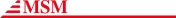 From: Lékárna PNvD <lekarna@pld.cz>
Sent: Friday, August 4, 2023 12:49 PM
To:……………………….
Cc: ………………………
Subject: objednávka plen pro PN v Dobřanech
Importance: HighDobrý den,  v příloze zasílám objednávky pro odd. 3, odd. 4, odd. 5, odd. 6, odd. 16 a pro lékárnu PN v Dobřanech. Prosím o zaslání potvrzení o přijetí objednávky pro RS.Za vyřízení předem děkuji.Za lékárnu Pn v Dobřanech………………………..